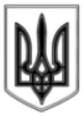 ЛИСИЧАНСЬКА МІСЬКА РАДАВИКОНАВЧИЙ КОМІТЕТР І Ш Е Н Н Я03.12. 2019	  			м. Лисичанськ				 № 609Про виділення коштів на участь в обласній культурно-мистецькій акції «Сяйво таланту» до Дня Святого МиколаяКеруючись рішенням сесії Лисичанської міської ради від 04.07.2019 № 67/1016 «Програма з підготовки та проведення загальноміських культурно-мистецьких заходів на 2019 рік», рішенням виконавчого комітету Лисичанської міської ради від 17.09.2019 №458 «Про внесення змін до Програми із підготовки та проведення загальноміських культурно-мистецьких заходів на 2019 рік», ст. 28, 32 Закону України «Про місцеве самоврядування в Україні» виконком Лисичанської міської ради вирішив:	1. Затвердити кошторис витрат на участь творчих колективів міста в обласній культурно-мистецькій акції «Сяйво таланту» до Дня Святого Миколая, м. Старобільськ (Додаток).	2. Фінансовому управлінню міської ради (Ольга САПЕГИНА) профінансувати витрати в сумі 8800 (вісім тисяч вісімсот) грн. 00 коп. згідно кошторису за рахунок коштів передбачених в міському бюджеті відділу культури Лисичанської міської ради по КПК 1014082.	3. Відділу з питань внутрішньої політики, зв’язку з громадськістю та засобами масової інформації оприлюднити дане рішення на офіційному сайті Лисичанської міської ради.4. Контроль за виконанням даного рішення покласти на заступника міського голови Ігоря ГАНЬШИНА.Міський голова							Сергій ШИЛІНДодаток до рішення виконкомуміської ради від 03.12. 2019№ 609КОШТОРИСвитрат на участь творчих колективів міста в обласній культурно-мистецькій акції «Сяйво таланту» до Дня Святого Миколая, м. СтаробільськЗаступник міського голови				Ігор ГАНЬШИН Начальник відділу культури			Людмила ТКАЧЕНКО1. Оплата послуг транспорту- 7000,0 грн.2. Оплата добових учасникам художньої самодіяльності- 1800,0 грн.ВСЬОГО8800,0 грн.(вісім тисяч вісімсот) грн. 00 коп.(вісім тисяч вісімсот) грн. 00 коп.